Creative Spelling Homework 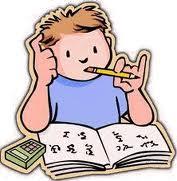 This is your spelling homework every week. You must complete 250 points worth of activities each week. Remember: You can choose five 50 point activities, two 100 point activities and one 50 point activity, or one 200 point activity and one 50 point activity. Write the names of the activity or activities you choose at the top of your paper You may complete the same activity more than once during a week.  NO PHOTOCOPIES. Must do the activity again if you enjoy a certain one.Activities may be passed in daily or all together by FRIDAY each week. Friday is final day to pass in any activities due!50 point choices Silly Sentences - Write at least 10 sentences, with at least one of this week’s spelling words in each sentence. Picture Words - Draw a picture and write your spelling words in the picture. ABC Words - Write your spelling words neatly in ABC order. Definitions - Write at least 10 of your spelling words and their definitions. Practice Makes Perfect – Write all of your spelling words neatly 3 times each. Type Your Words - Use a computer to type your spelling words. Print out the list to turn in. Rainbow Spelling – Copy your spelling words 3 times each using different colors. Draw Your Words - Draw a picture of each of your spelling words. Colorful Words – Write your spelling words using one color for vowels and another color for consonants. Cursive Spelling – Write your spelling words two times neatly in cursive. Target Words - Write all of your spelling words and go over the tricky parts of each word with a pen or marker. Syllable Words- Divide all of your spelling words into syllables (ex. excitement = ex/cite/ment) Poem Spelling - Write a poem using at least 5 of your spelling words. 100 point choices Crossword Puzzle- Create a crossword puzzle using at least 10 of your spelling words. Have a friend solve the puzzle. Word Search - Create a word search using all of your spelling words. Have a friend solve the puzzle. Story Words - Write a good story using at least 10 of your spelling words. 30 Second Words - Write a TV commercial using at least 10 of this week’s spelling words. You may just turn in the script, or turn in the script and perform it for the class! Cheer Words - Come up with a cheer using at least 10 of this week’s spelling words. You may just turn in the script, or turn in the script and perform it for the class! Wordle - Go to www.wordle.net to create a word cloud using ALL your spelling words. Print it out to turn it in. Newspaper Words - Write a newspaper article using at least 10 of this week’s spelling words. Tricky Words – Write down tricks you use to remember how to spell each of your spelling words. Caption Words - Cut out a picture from a newspaper or a magazine and use spelling words to write a story about the picture. Parts of Speech Words – Classify your words by parts of speech (ex. noun, verb, adjective, adverb, etc.) Letter Words – Write a letter to a friend using all of your spelling words. Synonym and Antonym Words – Write a synonym and antonym for each of your spelling words (ex. If the spelling word is “difficult”, I could write “hard” for a synonym and “easy” for an antonym). Cartoon Words – Create a comic strip with illustrations using at least 8 of your spelling words.**200POINTS***Ransom Words – Write your spelling words by cutting out letters in a newspaper or a magazine and glue them on paper. 